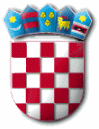 REPUBLIKA HRVATSKAZADARSKA ŽUPANIJA  OPĆINA PRIVLAKA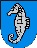 Ivana Pavla II    46, 23233 PRIVLAKAKLASA: 363-02/19-01/03URBROJ: 2198/28-02-20-3Privlaka,  21. svibnja 2020. godineNa temelju članka 37. točka 4. Zakona o proračunu (NN broj 87/08, 136 /12 i 15/15 )  i članka 46. Statuta općine Privlaka (Službeni glasnik Zadarske županije broj 14/09, 14/11, 10/13 i 05/18) Općinski načelnik Općine Privlaka  dana  21. svibnja 2020. godine dostavlja Općinskom vijeću Općine Privlaka prijedlog   PRVIH IZMJENA I DOPUNA PROGRAMA           gradnje komunalne infrastrukture za 2020. godinuČlanak 1.Ovim Programom određuje se izgradnja objekata i uređenja komunalne infrastrukture na području Općine Privlaka za 2020. godinu: Elektrifikacija Odvodnja otpadnih voda i izgradnja vodovodne mrežeIzrada projektne dokumentacije Priprema i planiranje Otkup zemljišta Nabavka opreme za komunalnu infrastrukturu Programom iz stavka 1. ovog članka utvrđuje se: a) Iskaz financijskih sredstava potrebnih za ostvarivanje Programa, sa naznakom izvora financiranja; b) Opis i opseg poslova za gradnju sa procjenom pojedinih troškova, po djelatnostima. Članak 2.Za ostvarivanje ovog programa predviđaju se sljedeća sredstva: 	Prihod od porez na promet nekretnina					   558.000,00 kn	Prihodi od komunalnog doprinos						1.030.000,00 knPrihod od prodaje mater. imovine						   300.000,00 knKapitalne pomoći od institucija i tijela EU                                                     300.000,00 knVišak prihoda poslovanja iz prethodne godine				3.500.000,00 kn	UKUPNO POTREBNA SREDSTVA:                                                        5.688.000,00 knČlanak 3.	Izgradnja komunalne infrastrukture u 2020. godini iz članka 1. Ove odluke odnosi se na:I. ELEKTRIFIKACIJA	Javna rasvjeta:Ulica Matije Gupca – TS Žegar 2    Ukupno potrebna sredstva: 50.000,00 knII. ODVODNJA OTPADNIH VODA I IZGRADNJA VODOVODNE MREŽEIzgradnja dijela mreže sustava odvodnje otpadnih voda											Ukupno potrebna sredstva: 3.500.000,00 knIII. IZRADA PROJEKTNE DOKUMENTACIJADokumenti prostornog uređenja                                                               35.000,00 knIzrada projekata								 100.000,00 knIzmjera građ. objekata od strane Geod. Zavoda Rijeka       		   30.000,00 knGlavni projekt SRC Sabunike						   70.000,00 knProjekt uređenja ulice Put gornjih Begonjića		             	   50.000,00 knGlavni projekt lučice Loznica						 150.000,00 knProjekt unaprjeđenje proizvodnje grožđa i vina                                     37.500,00 knProjekt regulacije prometa                                                                    130.000,00 knIdejni projekt Plaža Batalaža                                                                150.000,00 knProjekt upravne zgrada i skladišta OKD Artić                                       88.500,00 kn                                                                               Ukupno potrebna sredstva: 841.000,00 knIV. PRIPREMA I PLANIRANJEGeodetsko katastarske usluge						  80.000,00 knDokumenti pripreme, planiranja i razvoja					  50.000,00 kn                                                                                   Ukupno potrebna sredstva: 130.000,00 knV. OTKUP ZEMLJIŠTAOtkup građevinskog zemljišta						100.000,00 knOtkup poljoprivrednog zemljišta                                                             200.000,00 kn					          Ukupno potrebna sredstva: 300.000,00 knVI. GRADNJA OBJEKATA KOMUNALNE INFRASTRUKTURESportski centar Šumica Sabunike 						 400.000,00 knSpomenik „Sabunjar“                                                                                290.000,00 knDječji vrtić                                                                                                 117.000,00 knUpravna zgrada i skladište OKD Artić                                                        60.000,00 kn                                                                                 Ukupno potrebna sredstva: 867.000,00knČlanak 4.Prve izmjene i dopune Programa gradnje komunalne infrastrukture u Općini Privlaka za 2020. godinu stupaju na snagu danom objave u Službenom glasniku Zadarske županije.OPĆINSKI NAČELNIK OPĆINE PRIVLAKA						Gašpar Begonja dipl. ing.